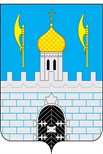 КОНТРОЛЬНО - СЧЕТНАЯ ПАЛАТАСЕРГИЕВО-ПОСАДСКОГО ГОРОДСКОГО ОКРУГАМОСКОВСКОЙ ОБЛАСТИот 26.01.2024 № 19/24-ИСИнформацияпо результатам контрольного мероприятия «Проведение контрольных мероприятий по поручениям Совета депутатов Сергиево-Посадского городского округа Московской области, предложениям Главы Администрации Сергиево-Посадского городского округа Московской области, обращениям правоохранительных органов» на основание обращения Сергиево-Посадской городской прокуратуры от 20.12.2023 № Исорг-20460040-255-23/3329-20460040, по вопросу рассмотрения обращения Дайнеко И.А. (вопрос нецелевого использования бюджета в части закупки и предоставления квартиры для переселения).Основание для проведения контрольного мероприятия: пункт 1.21 Плана работы Контрольно-счетной палаты Сергиево-Посадского городского округа Московской области (далее Контрольно-счетная палата, КСП) на 2024 год, утвержденного Распоряжением Председателя Контрольно-счетной палаты от 26.12.2023 №76/23-РП.Объект (объекты) контрольного мероприятия: Администрация Сергиево-Посадского городского округа. Цель контрольного мероприятия: «Проведение контрольных мероприятий по поручениям Совета депутатов Сергиево-Посадского городского округа Московской области, предложениям Главы Администрации Сергиево-Посадского городского округа Московской области, обращениям правоохранительных органов» на основание обращения Сергиево-Посадской городской прокуратуры от 20.12.2023 № Исорг-20460040-255-23/3329-20460040, по вопросу рассмотрения обращения Дайнеко И.А. (вопрос нецелевого использования бюджета в части закупки и предоставления квартиры для переселения).Исследуемый период: 2023 год.Сроки проведения контрольного мероприятия с 22 января по 26 января 2024 года.В ходе проведения контрольного мероприятия нецелевого использования бюджетных средств и иных нарушений не выявлено.пр. Красной Армии, 169, Сергиев Посад, Московская область, 141310Тел./Факс (496) 540-82-88, E-mail: ksk. spmr@yandex.ru